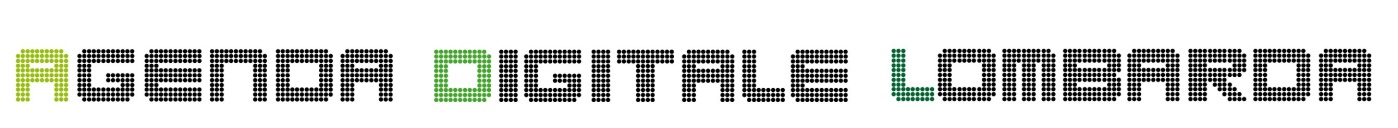 Portale Pagamenti - Modulo Pubblicazione su CatalogoVer. 0.222/07/2019IntroduzionePortale Pagamenti è il servizio offerto da Regione Lombardia e ARIA Spa agli Enti Locali per l’adesione al servizio pagoPA, sviluppato dall’Agenzia per l’Italia Digitale. Il presente documento è volto a fornire agli Enti Locali che non intendono avvalersi del servizio di intermediazione offerto da Regione Lombardia, un modulo da compilare per essere visibili sul Catalogo del Portale dei Pagamenti, che si pone quale punto unico di accesso per i pagamenti da parte di cittadini e imprese verso le PPAA lombarde. Accedendo al Portale Pagamenti e cliccando sul logo dell’Ente, il cittadino/impresa verrà reindirizzato sulla pagina internet dell’Ente dedicata a descrivere i servizi di pagamento on-line.Informazioni utili per la pubblicazione dell’Ente sul Portale Si prega di compilare il suddetto Modulo e di inviarlo a supporto.mypay@lispa.it.  Anagrafica EnteDi seguito si richiedono i dati anagrafici dell’Ente:*Campo obbligatorioNota: indipendentemente dal numero di servizi online che l’Ente mette a disposizione di cittadini e imprese, potendo nel catalogo censire una sola URL, è necessario che sia indicata una pagina “informativa” sui pagamenti online dell’’EnteLogo dell’EnteSi richiede l’invio del logo dell’Ente in formato grafico (PNG, JPEG, GIF, etc).Referente dei PagamentiDi seguito si richiedono i dati anagrafici del Referente dei Pagamenti che sarà il punto di contatto per Regione Lombardia. Si prega in questo caso di non inserire eventuali indirizzi PEC come riferimenti al personale addetto all’iniziativa, ma indirizzi e-mail di posta elettronica ordinaria. Qualora siano necessari dei chiarimenti circa la compilazione della seguente tabella, si prega di contattare l’indirizzo e-mail: mypay@lispa.it. ANAGRAFICA ENTEANAGRAFICA ENTEDenominazione*Indirizzo sedeCAP Provincia URL pagina dei pagamenti del sito* (vedi Nota)REFERENTE DEI PAGAMENTIREFERENTE DEI PAGAMENTINomeCognomeRuolo all’interno dell’amministrazioneNumero di telefonoEmailLuogo e data  Firma del Referente dei Pagamenti